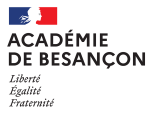 						Besançon, le 11 mai 2022
	RECTORATDivision des examens et concoursBureau DEC 1Affaire suivie par :Sandrine CASSARDTél : 03.81.65.74.85Mél : ce.dec1@ac-besancon.fr10 rue de la Convention
25030 Besançon cedexAdmission CAFIPEMF ancienne réglementation – Session 2022Liste des admis arrêtée par décision du Jury du 11 mai 2022Le jury, réuni en session plénière à l’issue des épreuves orales d’admission au CAFIPEMF - Session 2022 - a déclaré admises les personnes dont les noms suivent :Madame ALZINGRE MichèleMadame AUDOINEAU-MAIRE IsabelleMadame CLAUSSE ClarisseMadame CRIQUI FlorenceMadame DENOIX LaurieMadame FANKHAUSER CélineMadame GUIDONI HélèneMadame JEULIN AgnèsMadame ROBINET DelphineLe Président de jury				signéFAIVRE Jean-Michel